Online MAP Certification Course 
Student Archive Schedule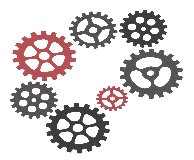 Students will not have access to the course after the archive dateMAP Trainers can re-enroll a student by submitting their name on a new course rosterMAP Trainers should communicate archive dates to studentsCourse Start DateArchive DateThursday, October 1, 2020Thursday, April 15, 2021Thursday, October 15, 2020Thursday, April 29, 2021Thursday, November 5, 2020Wednesday, May 19, 2021Thursday, November 19, 2020Wednesday, June 2, 2021Thursday, December 3, 2020Thursday, June 17, 2021Thursday, December 17, 2020Thursday, July 1, 2021Thursday, January 7, 2021Wednesday, July 21, 2021Thursday, January 21, 2021Wednesday, August 4, 2021Thursday, February 4, 2021Wednesday, August 18, 2021Thursday, February 18, 2021Wednesday, September 1, 2021Thursday, March 4, 2021Monday, September 20, 2021Thursday, March 18, 2021Monday, October 4, 2021Thursday, April 1, 2021Friday, October 15, 2021Thursday, April 15, 2021Friday, October 29, 2021Thursday, May 6, 2021Friday, November 19, 2021Thursday, May 20, 2021Monday, December 6, 2021Thursday, June 3, 2021Friday, December 17, 2021Thursday, June 17, 2021Monday, January 3, 2022Thursday, July 1, 2021Tuesday, January 18, 2022Thursday, July 15, 2021Monday, January 31, 2022Thursday, August 5, 2021Tuesday, February 22, 2022Thursday, August 19, 2021Monday, March 7, 2022Thursday, September 2, 2021Wednesday, March 16, 2022Thursday, September 16, 2021Wednesday, March 30, 2022Thursday, October 7, 2021Thursday, April 21, 2022Thursday, October 21, 2021Thursday, May 5, 2022Thursday, November 4, 2021Wednesday, May 18, 2022Thursday, November 18, 2021Wednesday, June 1, 2022Thursday, December 2, 2021Thursday, June 16, 2022Thursday, December 16, 2021Thursday, June 30, 2022